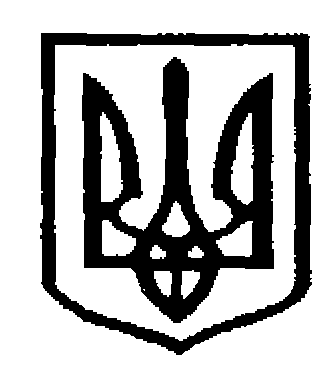 У К Р А Ї Н АЧернівецька міська радаУ П Р А В Л I Н Н Я   О С В I Т Ивул. Героїв Майдану, 176, м.Чернівці, 58029 тел./факс (0372) 53-30-87,  E-mail: osvitacv@gmail.com  Код ЄДРПОУ №02147345    	Управління освіти Чернівецької міської ради інформує, що 6, 7 та 8 листопада 2017 року на базі ліцею № 2 та 9 і 10 листопада 2017 року на базі ЗОШ № 3 відбудеться безкоштовний науково-методичний семінар-тренінг для вчителів загальноосвітніх навчальних закладів та вихователів ДНЗ з теми «Виховання характеру дітей» та «Лідерство», за підтримки англомовного навчального центру «Missis Buchok – English for young learners».Програма заходу (Додаток 1) передбачає проведення 5 семінарів - тренінгів. Тривалість заходу з 9-30 год. до 15-00 год.Просимо сприяти участі вчителів відповідно до списку, що додається (Додаток 2 та 3).Начальник управління освітиЧернівецької міської ради						С.В.МартинюкНедужко Л.М., 53-46-81Додаток №1 до листа управління освіти                                                                                               від 02.11.2017 № 01-34/2229Тема семінару: Виховання характеру дітей дошкільного віку:від народження до десяти роківДень 1       Передмова: Важливість перших років життяЧасові рамки життя Найважливіші потреби маленьких дітей«Подбай про мене!» Годування і відчуття прив’язаності«Я хочу пізнавати!» Можливості для навчання«Покажи мені як» Приклад дорослихВиховання і формування важливих рис характеруВісім важливих цінностейЦінність турботи: доброта, ніжність, співчуттяПрактичне заняття: Запитання і пропозиції за матеріалами ранішньої презентаціїЗастосуйте три найважливіші потреби дитини до вашої школи або навчального центру. Як ви відчуваєте ці потреби? Вкажіть декілька конкретних методів виконання цього завдання.День 2       Розгляд цінностей відповідальності, чесності та надійностіРозвиток цих якостей у маленьких дітейВплив раннього виховання цих якостей на подальшу поведінку дітейПрактичне заняття: Запитання і пропозиції за матеріалами ранішньої презентаціїВстановіть деякі рамки/ наслідки для вашого центруДень 3      Розгляд цінностей поваги, сміливості, справедливості та надіїРозвиток цих якостей у маленьких дітейВплив виховання цих якостей на подальшу поведінку дітейВисновки / Чого ви навчились?Чи отримали ви більш чітке усвідомлення процесу розвитку дитини? Процесу розвитку її характеру?Чи вважаєте ви себе готовими застосувати на практиці методи, що були вам представлені під час семінару?Заклик: продовжуйте досліджувати цю тему! Не припиняйте дізнаватися чогось нового! Зважайте на дітей!Діти є найціннішим надбанням нації! Саме вони стануть нашими майбутніми керівниками, працівниками, батьками та вчителями, і тому ми аплодуємо тим, хто дбає про наших найменших діточок, за їхню відданість своїй справі, за терпіння і бачення.                 Головним акцентом семінару «Виховання характеру дітей» для вихователів і адміністрації дошкільних закладів є розвиток дітей від народження до шести років. Вважається, що підґрунтя цілісного характеру дитини закладається саме в цьому ранньому періоді її життя, коли вона навчається довіри і отримує правильний напрямок у житті. Досвід, що його отримує дитина в перші роки свого життя, вплине на те, наскільки успішною вона буде у формуванні майбутніх стосунків у сім’ї, з друзями, на робочому місці чи у суспільстві.               На шляху з дитинства у дорослість є свої випробування, проте, якщо вихователі та адміністрація дошкільних закладів усвідомлюють найважливіші потреби дітей і намагаються задовольнити їх, то перший крок на шляху до формування цілісного характеру вже зроблено. На семінарі будуть представлені шляхи, як діти навчаються цінностей і як вихователі зможуть допомогти їм у цьому важливому процесі. Головні риси шляхетного характеру, засновані на біблійних принципах, є вічними і загальноприйнятними у більшості країн сучасного світу.     Наша мета – почати рано і правильно!Тема семінару: Лідерські якості характеру в класі: вчитель та учень.День 4 та день 5:   «Ніщо так не перешкоджає створенню активної та доброзичливої атмосфери в класі як відсутність лідерських якостей у вчителя». Не допустіть такої оцінки Вашого навчального процесу. Матеріали, які використовуються під час семінару для виховання сильних якостей характеру, допоможуть Вам дізнатися як визначити і розвинути в собі якості справжнього лідера і віднайти лідерські якості в своїх учнях. Якщо Ви – вчитель, Ви – вже лідер. В рамках семінару будуть розглянуті різні стилі проявлення лідерських якостей, їх сильні та слабкі сторони, а також шляхи розвитку лідерських здібностей Ваших учнів в процесі виховання цілісного характеру.Додаток №2 до листа управління освітивід 02.11.2017 № 01-34/2229Список вчителів - учасників тренінгу 6, 7, 8  листопада 2017 року на базі ліцею № 2:Недужко Л.М. (методист ММЦ)Нікіфорова А.Є. (гімназія № 1)Юрченко А.В. (гімназія № 2)Ковальчук В.М. (гімназія № 3)Буляховська О.В. (гімназія № 4)Фурдига М.Ю. (гімназія № 5)Мельничук Р.В. (гімназія № 7)Глушакова І.М. (гімназія № 7)Скіба Л.І. (ліцей № 4)Портей Р.М. (ЗОШ № 4)Романчук С.Я. (ЗОШ № 5)Андрійчук Т.А. (СЗОШ № 6)Сава А.І. (ЗОШ № 8)Мар’янчук Т.В. (ЗОШ № 10)Коновалова В.В. (ЗОШ № 11)Демчук В.К  (ЗОШ № 13)Горват О.Л. (ЗОШ № 14)Поляк У.В. (ЗОШ № 16)Сойка Л.О. (ЗОШ № 19)Махневич Т.І. (СЗОШ № 22)Кіцул М.О. (ЗОШ № 25)Сологуб А.О. (ЗОШ № 27)Маргаль О.М. (ЗОШ № 28)Купчанко Ю.І. (ЗОШ № 31)Фільварська Н.С. (ЗОШ № 33)Матейчук І.П. (ЗОШ № 38)Кармазенюк А.Т. («Соломон)Драгоморецька С.В. (ДНЗ № 4, 18)Балуєва І.О. (ДНЗ № 7)Луцак І.В. (ДНЗ № 8)Стаднійчук І.В. (ДНЗ № 14)Цибуляк К.Ю. (ДНЗ № 17)Агапій В.Ф. ( (ДНЗ № 20)Колосівська Т.М. (ДНЗ № 21)Сільська Я.С. (ДНЗ № 22)Мельник А.А. (ДНЗ № 23)Юій В.В. (ДНЗ № 32)Челебі Л.Є. (ДНЗ № 34)Гнатюк М. С. (ДНЗ № 35)Анжієвська Т.В. (ДНЗ № 46)Панькова А.В. (НВК «Берегиня»)Додаток №3 до листа управління освітивід 02.11.2017 № 01-34/2229Список вчителів - учасників тренінгу 9 та 10 листопада 2017 року на базі ЗОШ № 3Кузьміна О.Л. (заступник начальника управління освіти)Недужко Л.М. (методист ММЦ)від 02.11.2017 № 01-34/2229Керівникам навчальних закладівСавчук Я. М. (гімназія № 2)Павловська А. Д. (гімназія № 3)Продан Н. І. (гімназія № 4)Блас О. В. (гімназія № 5)Півін Х. В. (гімназія № 6)Орлова С. В. (гімназія № 7)Глушакова І.М. (гімназія № 7)Мельничук Р.В. (гімназія № 7)Шестакович О. С. (ЗОШ № 1)Павук О. В. (ЗОШ № 2)Захарова Л. В. (ЗОШ № 3)Лалак О. В. (ЗОШ № 6)Донська А. Ю. (ЗОШ № 8)Вахоцька О. В. (ЗОШ№11)Ткачук Н. Я. (ЗОШ№16)Кілару І.Г. (СЗОШ № 22)Пятіхачна М.А. (СЗОШ № 22)Семенко В. В. (ЗОШ № 28)Косован В. І. (ЗОШ № 37)Бойчук Н. В. (НВК «Любисток»)Тихон Я. В. (НВК «Берегиня»)Каралаш А. С. (НВК «Соломон»)Данилюк Інна Анатоліївна (ДНЗ № 2)Вайнаровська Юлія Сергіївна (ДНЗ № 9)Скорейко Марта Василівна (ДНЗ № 10)Кузнєцова О. О. (ДНЗ № 19  ЦРД  «Барвінок»)Іванова Христина Олегівна (ДНЗ №24 ЦРД  «Джерело»)Донська Лілія Борисівна (ДНЗ №25 ЦРД  «Малюк»)Бойко Юлія Павлівна (ДНЗ №27)Старинська Надія Михайлівна (ДНЗ №30)Гічко Світлана Василівна (ДНЗ №33 ЦРД  «Оселя талановитих»)Стрільчук Галина Дмитрівна (ДНЗ № 38)Русяновска Надія Геннадіївна (ДНЗ №41 ЦРД  «Пізнайко»)Руснак Тетяна Олегівна (ДНЗ №43)Воронка Жанна Віталіївна (ДНЗ № 44)Єршов  Іван Сергійович (ДНЗ № 47)Руснак Тетяна Олегівна (ДНЗ № 49)Луцак Ірина Вікторівна (ДНЗ № 52)